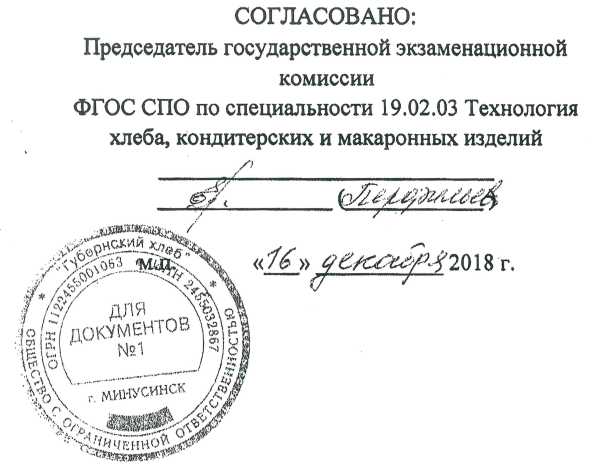 ПРОГРАММа государсвенной итоговой аттестации по специальности среднего профессионального образования 19.02.03 Технология хлеба, кондитерских и макаронных изделий
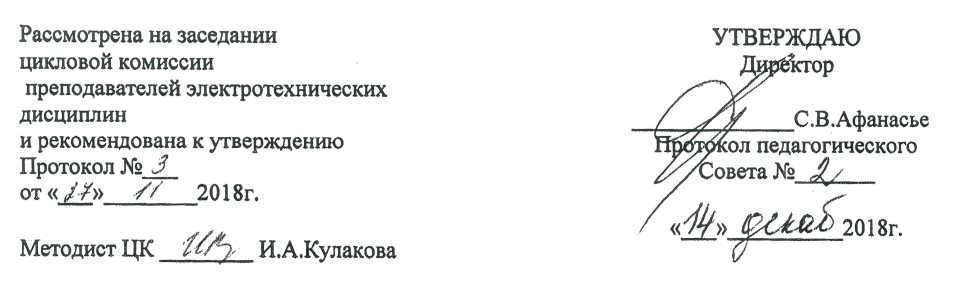 Программа государственной итоговой аттестации разработана на основе Федерального государственного образовательного стандарта (далее – ФГОС) по специальности среднего  профессионального образования (далее – СПО) 19.02.03 Технология хлеба, кондитерских и макаронных изделий и Порядка проведения Государственной итоговой аттестации по образовательным программам среднего профессионального образования, утвержденного приказом министерства образования и науки Российской Федерации № 968 от 16 августа . (с изменениями и дополнениями).Организация-разработчик: КГБПОУ «Минусинский сельскохозяйственный колледж»Разработчики:Кулакова И.А., методист ЦКРодзян И.А., заведующий отделением ЭАСХСОДЕРЖАНИЕ 1 паспорт ПРОГРАММЫ государственной итоговой аттестацииПО СПЕЦИАЛЬНОСТИ СПО 19.02.03 Технология хлеба, кондитерских и макаронных изделий
1.1 Область применения программыПрограмма  государственной итоговой аттестации (далее – программа) – является частью программы подготовки специалистов среднего звена (ППССЗ) в соответствии с ФГОС по специальности СПО 19.02.03 Технология хлеба, кондитерских и макаронных изделий, утвержденного приказом Министерства образования и науки Российской Федерации №373 от 22апреля., в части освоения видов деятельности:приемка, хранение и подготовка сырья к переработке;производство хлеба и хлебобулочных изделий;производство кондитерских изделий;производство макаронных изделий;организация работы структурного подразделения;выполнение работ по одной или нескольким профессиям рабочих, должностям служащих и соответствующих профессиональных компетенций, приведенных в разделе 2 данной программы.Программа государственной итоговой аттестации может быть использована в профессиональном обучении, дополнительном профессиональном образовании и профессиональной переподготовке работников в области профессиональной деятельности: организация и ведение технологических процессов производства хлеба, хлебобулочных, кондитерских и макаронных изделий. Опыт работы не требуется.1.2 Цели и задачи государственной итоговой аттестации – требования к результатам освоения ППССЗЦелью государственной итоговой аттестации является определение соответствия результатов освоения обучающимися ППССЗ среднего профессионального образования соответствующим требованиям ФГОС по специальности 19.02.03 Технология хлеба, кондитерских и макаронных изделий с учетом дополнительных требований регионального рынка труда.Государственная итоговая аттестация призвана способствовать систематизации и закреплению знаний и умений обучающегося по специальности «Технология хлеба, кондитерских и макаронных изделий» при решении конкретных профессиональных задач, определять уровень подготовки выпускника к самостоятельной работе. С целью овладения указанными в п.1.1. видами деятельности и соответствующими профессиональными компетенциями, обучающийся, в ходе освоения профессиональных модулей должен:ПМ.01. Приемка, хранение и подготовка сырья к переработкеиметь практический опыт:приемки сырья;контроля качества поступившего сырья;ведения процесса хранения сырья;подготовки сырья к дальнейшей переработке;уметь:проводить испытания по определению органолептических физико-химических показателей качества сырья хлебопекарного, кондитерского и макаронного производства;использовать результаты контроля сырья для оптимизации производства хлебобулочных, кондитерских и макаронных изделий;эксплуатировать основные виды оборудования;оформлять производственную и технологическую документацию при приемке, хранении и отпуске сырья хлебопекарного, кондитерского и макаронного производства;определять потери сырья при хранении;подготавливать сырье к дальнейшей переработке;подбирать сырье для правильной замены;рассчитывать необходимое количество заменителя;соблюдать правила и нормы охраны труда, противопожарной безопасности, промышленной санитарии;знать:виды, химический состав и свойства сырья;требования действующих стандартов к качеству сырья;основные органолептические и физико-химические показатели качества;правила приемки, хранения и отпуска сырья;правила эксплуатации основных видов оборудования;особенности хранения сырья тарным и бестарным способом;виды порчи сырья при хранении и способы ее предотвращения;правила подготовки сырья к производству; способы снижения потерь сырья при хранении и подготовке к производству;производственное значение замены одного сырья другим;основные принципы и правила взаимозаменяемости;правила и нормы охраны труда, противопожарной безопасности, промышленной санитарии.ПМ.02. Производство хлеба и хлебобулочных изделийиметь практический опыт:контроля качества сырья и готовой продукции;ведения процесса изготовления хлеба и хлебобулочных изделий;эксплуатации и обслуживания технологического оборудования для производства хлеба и хлебобулочных изделий.уметь:определять качество сырья и готовой продукции органолептически и аппаратно; по результатам контроля давать рекомендации для оптимизации технологического процесса; вести соответствующую производственную и технологическую документацию;рассчитывать производственные рецептуры;определять расход сырья;рассчитывать потери и затраты сырья, полуфабрикатов на отдельных участках технологического процесса;рассчитывать производительность печей различных конструкций для различных видов изделий;рассчитывать массу тестовой заготовки, упек и усушку, выход готовых изделий;подбирать операции и режимы разделки и выпечки для различных групп  изделий;эксплуатировать основные виды оборудования при производстве хлеба и хлебобулочных изделий;проектировать и подбирать оборудование для автоматизированных и комплексно-механизированных линий для производства хлеба и хлебобулочных изделий;соблюдать правила и нормы охраны труда, противопожарной безопасности, промышленной санитарии;знать:требования стандартов к качеству сырья и готовой продукции;органолептические и физико-химические показатели качества сырья и готовой продукции; основные методы органолептических и физико-химических испытаний;ассортимент, рецептуру и способы приготовления хлеба и хлебобулочных изделий;сущность процессов брожения полуфабрикатов хлебопекарного производства;способы регулирования скорости брожения полуфабрикатов;методы расчета производственных рецептур, расхода сырья, затрат и потерь сырья и полуфабрикатов на отдельных участках технологического процесса;правила эксплуатации основных видов оборудования при производстве хлеба и хлебобулочных изделий;понятие «унифицированные рецептуры»;назначение, сущность и режимы операций разделки;требования к соблюдению массы штучных изделий; потерь и затрат на производстве; сущность процессов, происходящих в тесте и хлебе при выпечке;режимы выпечки в зависимости от вырабатываемого ассортимента;виды технологических потерь и затрат на производстве;нормы расхода сырья и выхода готовых изделий, пути их снижения;причины и технологическое значение упека и усушки хлеба, меры по их снижению;понятие «выход хлеба»;способы укладки, условия и сроки хранения хлеба, булочных, сдобных изделий;способы сохранения свежести хлеба и хлебобулочных изделий;виды, назначение и принцип действия основного технологического, вспомогательного и транспортного оборудования хлебопекарного производства;правила безопасной эксплуатации оборудования;правила и нормы охраны труда, противопожарной безопасности, промышленной санитарии в хлебопекарном производстве.ПМ.03. Производство кондитерских изделийиметь практический опыт:контроля качества сырья и готовых кондитерских изделий;ведения технологического процесса производства сахаристых кондитерских изделий;ведения технологического процесса производства мучных кондитерских изделий;эксплуатации и обслуживания технологического оборудования для производства кондитерских изделий;уметь:проводить анализ качества сырья и готовой продукции;определять органолептические и физико-химические показатели качества сырья и готовой продукции;по результатам контроля давать рекомендации для оптимизации технологического процесса;оформлять производственную и технологическую документацию при производстве кондитерских изделий;рассчитывать производственные рецептуры для приготовления различных сахаристых кондитерских изделий и полуфабрикатов карамельного (сиропа, карамельной массы, начинок) и шоколадного производства;рассчитывать расход сырья и выход полуфабрикатов и готовых изделий;выбирать способ формования в зависимости от вида конфетной массы;рассчитывать производственные рецептуры по производству мучных кондитерских изделий;рассчитывать производительность печей;эксплуатировать основные виды оборудования при производстве сахаристых и мучных кондитерских изделий;проектировать и подбирать оборудование для автоматизированных и комплексно-механизированных линий для производства кондитерских изделий;знать: виды сырья для производства сахаристых кондитерских изделий;состав, свойства, требования действующих стандартов к качеству сырья;органолептические и физико-химические показатели качества сырья и готовой кондитерской продукции;основные методы органолептических и физико-химических испытаний;классификацию и ассортимент сахаристых кондитерских изделий (карамели, шоколада, конфет и ириса, пастило-мармеладных изделий, драже и халвы);технологию приготовления сахаристых кондитерских изделий (карамели леденцовой и карамели с начинкой; шоколада; конфет и ириса; фруктово-ягодного, желейного мармелада и пастилы; драже и халвы);способы формования конфетных масс и ириса;требования к качеству полуфабрикатов и готовой продукции сахаристых кондитерских изделий;классификацию и ассортимент мучных кондитерских изделий (печенья, пряников, тортов и пирожных, кексов, вафель);технологию приготовления мучных кондитерских изделий (сахаристого и затяжного печенья, сырцовых и заварных пряников, выпеченных и отделочных полуфабрикатов, кексов, вафель);требования к качеству готовой продукции мучных кондитерских изделий;виды дефектов продукции и меры по их устранению;виды брака и меры по его предупреждению и устранению;виды, назначение и принцип действия оборудования для тепловой обработки сырья, полуфабрикатов;виды, назначение и принцип действия оборудования для производства сахаристых и мучных кондитерских изделий;виды, назначение и принцип действия оборудования для завертки, фасовки и упаковки кондитерских изделий;правила эксплуатации и технического обслуживания основных видов оборудования для производства сахаристых и мучных кондитерских изделий;правила и нормы охраны труда, противопожарной безопасности, промышленной санитарии при производстве кондитерских изделий.ПМ.04. Производство макаронных изделийиметь практический опыт:контроля качества сырья и готовой продукции макаронных изделий;ведения технологического процесса производства различных видов макаронных изделий; эксплуатации и технического обслуживания технологического оборудования для производства различных видов макаронных изделий;уметь:проводить анализ качества сырья и готовой продукции; определять органолептические и физико-химические показатели качества сырья; по результатам контроля давать рекомендации для оптимизации технологического процесса; оформлять производственную и технологическую документацию;определять расход сырья и рассчитывать рецептуры; подбирать тип замеса теста с учетом качества муки и ассортимента выпускаемой продукции; подбирать режим сушки с учетом ассортимента выпускаемой продукции и типа сушилки; определять плановую норму расхода сырья с учетом фактической влажности муки; рассчитывать фактический расход сырья для производства макаронных изделий; подбирать вид матрицы для заданных условий; проектировать и подбирать оборудование для автоматизированных и комплексно-механизированных линий для производства макаронных изделий;эксплуатировать основные виды оборудования при производстве различных видов макаронных изделий; соблюдать правила и нормы охраны труда, противопожарной безопасности, промышленной санитарии при производстве различных видов макаронных изделий; знать:требования действующих стандартов к качеству сырья и готовой макаронной продукции; органолептические и физико-химические показатели качества сырья и готовой макаронной продукции; основные методы органолептических и физико-химических испытаний;виды и состав сырья, обогатительных и вкусовых добавок, классификацию и групповую характеристику макаронных изделий; технологию и организацию производства макаронных изделий; типы замеса макаронного теста; технологию замеса и прессования теста; характеристики и назначение вакуумированного теста; технологические требования к матрицам; стадии разделки и их назначение; причины дефектов сырых изделий при разделке и способы их устранения; режимы сушки коротких и длинных изделий; изменение свойств макаронных изделий при сушке; назначение стабилизации изделий; требования, предъявляемые к качеству макаронных изделий; методы упаковки макаронных изделий; режимы хранения изделий; нормирование расхода сырья; способы борьбы с потерями и затратами при производстве макаронных изделий; причины дефектов макаронных изделий и меры по их устранению; виды и состав линий для производства макаронных изделий; устройство и порядок работы макаронных прессов различных конструкций; конструкции матриц и правила их эксплуатации; классификацию, устройство и принцип работы оборудования для сушки макаронных изделий; принципы работы упаковочного оборудования; правила эксплуатации основных видов оборудования для производства различных видов макаронных изделий; правила и нормы охраны труда, противопожарной безопасности, промышленной санитарии при производстве макаронных изделий.ПМ.05. Организация работы структурного подразделенияиметь практический опыт: планирования работы структурного подразделения;оценки эффективности деятельности структурного подразделения организации;принятия управленческих решений;уметь:рассчитывать выход продукции в ассортименте;вести табель учета рабочего времени работников;рассчитывать заработную плату;рассчитывать экономические показатели структурного подразделения организации;организовать работу коллектива исполнителей;оформлять документы на различные операции с сырьем, полуфабрикатами и готовой продукцией;знать:методику расчета выхода продукции;порядок оформления табеля учета рабочего времени;методику расчета заработной платы;структуру издержек производства и пути снижения затрат;методики расчета экономических показателей;основные приемы организации работы исполнителей;формы документов, порядок их заполнения.1.3 Формы государственной итоговой аттестацииФормой государственной итоговой аттестации по ППССЗ специальности СПО 19.02.03 Технология хлеба, кондитерских и макаронных изделий является защита выпускной квалификационной работы.Выпускная квалификационная работа способствует систематизации и закреплению знаний выпускника по специальности при решении конкретных задач, а также выяснению уровня подготовки выпускника к самостоятельной работе.Выпускная квалификационная работа выполняется в виде дипломного проекта по видам деятельности:приемка, хранение и подготовка сырья к переработке;производство хлеба и хлебобулочных изделий;производство кондитерских изделий;производство макаронных изделий;организация работы структурного подразделения;выполнение работ по одной или нескольким профессиям рабочих, должностям служащих.Тематика выпускной квалификационной работы должна соответствовать содержанию одного или нескольких профессиональных модулей.1.4  Объём времени на проведение государственной итоговой аттестации и сроки её проведения	Объём времени на проведение государственной итоговой аттестации - 2 недели.	Сроки и место проведения государственной итоговой аттестации:Сроки проведения государственной итоговой аттестации доводятся до сведения обучающихся не позднее, чем за две недели до начала работы государственной экзаменационной комиссии.2 результаты освоения Программы подготовки специалистов среднего звенаРезультатом освоения ППССЗ  является овладение обучающимися видами деятельности:приемка, хранение и подготовка сырья к переработке;производство хлеба и хлебобулочных изделий;производство кондитерских изделий;производство макаронных изделий;организация работы структурного подразделения;выполнение работ по одной или нескольким профессиям рабочих, должностям служащих,в том числе профессиональными (ПК) и общими (ОК) компетенциями, дополнительными (ДК) компетенциями:3 СТРУКТУРА и содержание государственной итоговой аттестации3.1 Структура государственной итоговой аттестацииГосударственная итоговая аттестация состоит из следующих этапов:выполнение выпускной квалификационной работы по специальности в пределах требований ФГОС;защита выпускной квалификационной работы.Темы выпускных квалификационных работ:разрабатываются преподавателями МДК в рамках профессиональных модулей;должны соответствовать содержанию одного или нескольких профессиональных модулей, входящих в ППССЗ;рассматриваются на заседании цикловой комиссии преподавателей электротехнических дисциплин;согласовываются работодателями;утверждаются заместителем директора по учебной работе;выдаются обучающимся за 6 месяцев до начала итоговой аттестации.Обучающемуся предоставляется право выбора темы выпускной квалификационной работы, в том числе предложения своей тематики с необходимым обоснованием целесообразности ее разработки для практического применения.Для подготовки выпускной квалификационной работы студенту назначается руководитель и, при необходимости, консультанты.Закрепление за студентами тем выпускных квалификационных работ, назначение руководителей и консультантов осуществляется приказом по колледжу, не позднее, чем за две недели до начала преддипломной практики. 3.2 Содержание и порядок выполнения выпускной квалификационной работы Согласно утвержденных тем, руководители выпускных квалификационных работ разрабатывают индивидуальные задания для каждого студента, подписывают их и задания утверждаются заместителем директора по учебной работе.Задания на выпускную квалификационную работу выдаются студенту за две недели до начала преддипломной практики. Задания на выпускную квалификационную работу сопровождаются консультациями, в ходе которых разъясняются назначение и задачи, структура и объем работы, принципы разработки и оформления, примерное распределение времени на выполнение отдельных частей выпускной квалификационной работы.В структуру дипломных проектов включаются расчетно-пояснительная записка и графическая части. В пояснительной записке дается теоретическое и расчетное обоснование принятых в проекте решений.Структурными элементами пояснительной записки являются:титульный лист (Приложение А);задание на выполнение дипломного проекта (Приложение Б);содержание;введение;теоретическая часть;практическая часть;выводы и заключения, рекомендации;список  использованной литературы;приложения.Требования к оформлению текста ВКР приведены в приложении В.В графической части принятое решение представлено в виде чертежей, схем, графиков, диаграмм.По завершении студентом выпускной квалификационной работы руководитель пишет письменный отзыв и подписывает ДП (форма отзыва представлена в Приложении Г).Все выпускные квалификационные работы проходят процедуру рецензирования.Рецензенты выпускных квалификационных работ назначаются приказом директора  Минусинского сельскохозяйственного колледжа из числа ведущих специалистов предприятия. Рецензия должна включать: заключение о соответствии выпускной квалификационной работы выданному заданию, оценку качества выполнения каждого раздела выпускной квалификационной работы, оценку степени разработки новых вопросов, оригинальности решений (предложений), теоретической и практической значимости работы, оценку выпускной квалификационной работы. Образец оформления рецензии представлен в Приложении Д.Внесение изменений в выпускную квалификационную работу после получения рецензии не допускается.Содержание рецензии доводится до сведения обучающегося не позднее, чем за день до защиты выпускной квалификационной работы.3.3 Содержание пояснительной записки выпускной квалификационной работы3.4 Защита выпускных квалификационных работК защите выпускной квалификационной работы допускается обучающийся, не имеющие академической задолженности и в полном объеме выполнивший учебный план или индивидуальный учебный план по осваиваемой ППССЗ. Допуск к защите выдает руководитель на основании предзащиты, которая проводится не позднее, чем за десять дней до защиты. На основании служебной записки руководителя, составленной по результатам предзащиты, формируется приказ о допуске к защите.Необходимым условием допуска к государственной итоговой аттестации является представление документов, подтверждающих освоение студентом компетенций при   изучении им теоретического материала и прохождении учебной и производственной практик по каждому из основных видов профессиональной деятельности.На защиту ВКР заведующим отделением предоставляются:сводная ведомость итоговых оценок обучающихся группы за весь период обучения;личные дела обучающихся;приказ о допуске обучающихся к защите ВКР;Положение о государственной итоговой аттестации выпускников Минусинского сельскохозяйственного колледжа;копии ведомостей квалификационных экзаменов.До начала защиты заведующий отделением составляет график очередности защиты ВКР. Защита выпускных квалификационных работ проводится на открытых заседаниях государственной экзаменационной комиссии с участием не менее двух третей ее состава.На защиту выпускной квалификационной работы отводится до 1 часа на одного выпускника. Процедура защиты устанавливается  председателем государственной экзаменационной комиссии по согласованию с членами комиссии и  включает: представление выпускника  секретарем ГЭК (тема ВКР);доклад выпускника (называет свою фамилию, имя, отчество, номер группы, наименование специальности, тему ВКР, и в течение 7  –  10 минут излагает суть своей работы, используя во время доклада графическую часть ВКР или презентацию). Доклад должен быть четким, ясным, с применением специальной  терминологии;вопросы членов комиссии по теме защиты и предоставленным на защиту документам для определения уровня освоения компетенций, знаний и умений выпускника в соответствии с квалификационными характеристиками;ответы обучающегося.Оценка защиты ВКР и итоговая оценка ВКР определяется в соответствии с п. 5 настоящей программы.Окончательная оценка определяется голосованием на закрытом заседании комиссии по итогам комплексного рассмотрения результатов. Государственная экзаменационная комиссия выносит решение о соответствии выпускника требованиям ФГОС и выдаче выпускнику государственного документа установленного образца – диплома об окончании образовательного учреждения по специальности 19.02.03 Технология хлеба, кондитерских и макаронных изделий. Решение государственной экзаменационной комиссии оформляется протоколом (Приложение Е), который подписывается председателем государственной экзаменационной комиссии (в случае отсутствия председателя - его заместителем) и членами государственной экзаменационной комиссии и хранится в архиве образовательного учреждения.Лицам, не проходившим государственной итоговой аттестации по уважительной причине, предоставляется возможность пройти государственную итоговую аттестацию без отчисления из образовательного учреждения.Дополнительные заседания государственных экзаменационных комиссий организуются в установленные образовательной организацией сроки, но не позднее четырех месяцев после подачи заявления лицом, не проходившим государственной итоговой аттестации по уважительной причине.Обучающиеся, не прошедшие государственной итоговой аттестации или получившие на государственной итоговой аттестации неудовлетворительные результаты, проходят государственную итоговую аттестацию не ранее чем через шесть месяцев после прохождения государственной итоговой аттестации впервые.Для прохождения государственной итоговой аттестации лицо, не прошедшее государственную итоговую аттестацию по неуважительной причине или получившее на государственной итоговой аттестации неудовлетворительную оценку, восстанавливается в образовательной организации на период времени, установленный образовательной организацией самостоятельно, но не менее предусмотренного календарным учебным графиком для прохождения государственной итоговой аттестации соответствующей образовательной программы среднего профессионального образования.Повторное прохождение государственной итоговой аттестации для одного лица назначается образовательной организацией не более двух раз.Решение государственной экзаменационной комиссии оформляется протоколом, который подписывается председателем государственной экзаменационной комиссии (в случае отсутствия председателя - его заместителем) и секретарем государственной экзаменационной комиссии и хранится в архиве колледжа.Студенту, получившему оценку "неудовлетворительно" при защите выпускной квалификационной работы, выдается справка. Справка обменивается на диплом в соответствии с решением Государственной экзаменационной  комиссии после успешной защиты студентом выпускной квалификационной работы.Студенту, имеющему оценку «отлично» не менее чем по 75 процентам дисциплин учебного плана, оценку «хорошо» по остальным дисциплинам и защитившим ДП на «отлично» выдается диплом с отличием.Решение Государственной экзаменационной комиссии о присвоении квалификации выпускникам, прошедшим ГИА, и выдача соответствующего документа объявляется приказом руководителя образовательного учреждения.4 условия реализации  государсвенной итоговой аттестации4.1 Требования к минимальному материально-техническому обеспечению при выполнении выпускной квалификационной работыРеализация программы государственной итоговой аттестации предполагает наличие кабинета, в котором проводятся консультации по выполнению выпускной квалификационной работы.Оборудование кабинета:рабочее место для консультанта-преподавателя;компьютер, принтер;рабочие места для обучающихся;лицензионное программное обеспечение общего и специального назначения;график проведения консультаций по выпускным квалификационным работам и поэтапного выполнения выпускных квалификационных работ;комплект учебно-методической документации. 4.2 Требования к минимальному материально-техническому обеспечению при защите выпускной квалификационной работыДля защиты выпускной работы отводится специально подготовленный кабинет.Оснащение кабинета:рабочее место для членов Государственной аттестационной комиссии;компьютер, мультимедийный проектор, экран, доска или стенд для графической части выпускной квалификационной работы;лицензионное программное обеспечение общего и специального назначения.4.3 Информационное обеспечение государственной итоговой аттестации:Федеральный закон «Об образовании в Российской федерации» от 29 декабря 2012 года № 273-ФЗ;Порядок проведения Государственной итоговой аттестации по образовательным программам среднего профессионального образования, утвержденного приказом министерства образования и науки российской Федерации № 968 от 16 августа 2013 г. (с изменениями и дополнениями);Положение о государственной итоговой аттестации выпускников «Минусинского сельскохозяйственного колледжа»;Федеральный   государственный  образовательный  стандарт  среднего профессионального образования по специальности СПО 19.02.03 Технология хлеба, кондитерских и макаронных изделий, утвержденного приказом Министерства образования и науки Российской Федерации №373 от 22апреля 2014 г.; Рабочий учебный план по специальности среднего профессионального образования 19.02.03 Технология хлеба, кондитерских и макаронных изделий;Учебники, учебные пособия и справочники по специальности.4.4 Кадровое обеспечение государственной итоговой аттестацииТребования к квалификации педагогических кадров, обеспечивающих руководство выполнением выпускных квалификационных работ: для подготовки выпускной квалификационной работы обучающемуся назначается руководитель и, при необходимости, консультант;государственная экзаменационная комиссия государственная экзаменационная комиссия формируется из педагогических работников колледжа, лиц приглашенных из сторонних организаций, в том числе педагогических работников, представителей работодателей или их объединений, направление деятельности которых соответствует области профессиональной деятельности, к которой готовятся выпускники. Состав государственной экзаменационной комиссии утверждается приказом директора; председатель государственной экзаменационной комиссии колледжа утверждается лицо, не работающее в колледже, из числа:руководителей или заместителей руководителей организаций, осуществляющих образовательную деятельность, соответствующую области профессиональной деятельности, к которой готовятся выпускники;представителей работодателей или их объединений, направление деятельности которых соответствует области профессиональной деятельности, к которой готовятся выпускники5 ОЦЕНКА РЕЗУЛЬТАТОВ ГОСУДАРСТВЕННОЙ ИТОГОВОЙ АТТЕСТАЦИИ5.1 Оценка доклада на защите выпускной квалификационной работыВ докладе студент отражает задачи ДП в соответствии с тематикой, поясняет пути решения проблемы и в заключении приводит расчетные данные экономичности разработанного дипломного проекта.Критерии оценки доклада на защите:качество доклада (умение четко, конкретно и ясно доложить содержание ВКР, форма подачи доклада);качество ответов на вопросы (умение четко, ясно, технически грамотным языком отвечать на вопросы, отстаивать принятые решения);результаты сформированных компетенций, демонстрируемые в ходе защиты ВКР;умение в докладе сделать выводы по работе.Результаты защиты ВКР определяются оценками «отлично», «хорошо», «удовлетворительно», «неудовлетворительно» и перечнем сформированных компетенций и заносятся в ведомость оценки защиты выпускной квалификационной работы (Приложение Е Таблица1).5.2. Итоговая оценка выпускной квалификационной работыИтоговая оценка ВКР определяется на основе:оценки отзыва руководителя ВКР;оценки рецензента ВКР;итоговой оценки защиты ВКР;уровня сформированности компетенций.Результаты государственной итоговой аттестации, определяются оценками «отлично», «хорошо», «удовлетворительно», «неудовлетворительно» и уровнем освоения компетенций: «освоен», «не освоен» и заносятся в ведомость итоговой оценки выпускной квалификационной работы (Приложение Е Таблица 2).Окончательная оценка определяется голосованием на закрытом заседании комиссии по итогам комплексного рассмотрения результатов: доклад выпускника, ответы на вопросы по теме дипломного проекта, оценка рецензента темы дипломного проекта; отзыв руководителя дипломного проекта, уровень сформированности компетенций.При равном числе голосов голос председательствующего на заседании государственной экзаменационной комиссии является решающим.По результатам государственной итоговой аттестации выпускников по специальности оформляются отчеты, форма которых приведена в Приложении Ж и Приложении И.Программа государственной итоговой аттестации, требования к выпускным квалификационным работам, а также критерии оценки знаний, утвержденные колледжем, доводятся до сведения студентов, не позднее чем за шесть месяцев до начала государственной итоговой аттестации.Разработчики:                                                      И.А. Кулакова                                                                              И.А.РодзянПриложение АМинистерство образования Красноярского краякраевое государственное бюджетное профессиональное образовательное учреждение «Минусинский сельскохозяйственный колледж»Дипломный проектТема 													
													
													Специальность 											
										Группа 	Разработал 											(Фамилия И. О.)					  (подпись)Руководитель 											(Фамилия И. О.)				 (подпись)(место работы, должность, ученое звание, степень)Допуск к защитеПриказ № ________ от «____»__________201___г.Дата защиты  «____» _______________ 201__ г.Нормоконтроль произведен:Заведующий отделением 									        (Фамилия И. О.)				(подпись)Выпускная квалификационная работа выполнена с оценкой 			Секретарь ГАК  												(Фамилия И. О.)				 (подпись)201__Приложение БМинистерство образования Красноярского краякраевое государственное бюджетное профессиональное образовательное учреждение «Минусинский сельскохозяйственный колледж»       УТВЕРЖДАЮ:Заместитель  директора по УР_____________И.В.Гуменко«_____»___________20___  г.З А Д А Н И Е
на выполнение дипломного проекта Студент  ____________________________________ (Фамилия, Имя, Отчество)Специальность   ____________________________________________________ Группа_______________________________________________________Руководитель________________________                          (Фамилия, Имя, Отчество)                                                       Краевое государственное бюджетное профессиональное образовательное учреждение «Минусинский сельскохозяйственный колледж», преподавательспециальных дисциплин_________                                         (место работы, должность, ученое звание, степень)1. Тема __________________________утверждена  приказом № _____от  «____»_________201_  г.2. Место прохождения практики________________________________________________________________________________________________________________________________3. Срок сдачи студентом работы «_____»________________201_г.4. Перечень основной литературы, материалов практики_________________________1.___________________________________________________________________________________________________________________________________________________________________________________________________________________________________________________________________________________5. Содержание проекта Введение______________________________________________________________________1________________________________________________________________________________________________________________________________________________________________________________________________________________________________________________________2______________________________________________________________________________________________________________________________________________________________________________________________________________________________________________________________________________________________________________________________________________________________________________________________________________________________________________________________________________________________________________________________________________________________________________________________________________________________________________________________________________________Выводы  и  предложения _________________________________________________ _______                                                                                                   Список использованной  литературы_____________________________________________Приложения____________________________________________________________________6. Перечень графического материала_______________________________________1.___________________________________________ _____________________________________2. ________________________________________________________________________________3. __________________________________________________________________________________________________________________________________________________________________Руководитель       ___________________                 __________________________                                   (подпись)                                                (Фамилия И.О.)Задание получил «____»___________20___г.   _______________________ (подпись студента)Приложение ВТребования к оформлению текста пояснительной записки ВКР1. Пояснительная записка выполняется в соответствии с заданием ВКР и ГОСТ 2.105-95 «ЕСКД. Общие требования к текстовым документам».2. Пояснительные записки дипломных проектов представляют на белой бумаге формата А4, с рамкой и основной надписью для первого и последующих листов текстовых документов.Все материалы в пояснительной записке помещаются только на одной стороне листа (исключение – бланк задания). Текст пояснительной записки должен быть написан с использованием компьютера. Требуется установить следующие настройки:Параметры шрифта:   шрифт – Times New Roman;Параметры абзаца:    выравнивание – По центру (для наименования министерства, учебного заведения, наименования работы, года, для заголовков «Содержание»,   «Список использованной литературы», «Приложения»);выравнивание  - По ширине (для остальных строк); отступ первая строка (красная строка) – 10 мм; отступы слева и справа – 0 (т.е. отсутствуют); межстрочный интервал – Полуторный; интервалы перед и после абзацев – 0 (т.е. отсутствуют); расстояние между заголовками раздела и подраздела - 2 межстрочных интервала; расстояние  между  заголовком подраздела и текстом – Полуторный.Каждый раздел документа рекомендуется начинать с нового листа (страницы).Разделы должны иметь порядковые номера в пределах всего документа, обозначенные арабскими цифрами без точки и записанные с абзацевого отступа. Номера подразделов в пределах каждого раздела образуются из номеров раздела и подраздела, разделенных точкой. В конце номера подраздела точка не ставится.Нумерация страниц пояснительной записки начинается с титульного листа и является сквозной, включая приложения. На титульном листе номер не проставляется. Страницы нумеруются в основной надписи.Точки в конце заголовков не ставятся.Знаки переносов в заголовках не допускаются.Каждая новая мысль в тексте должна начинаться с нового абзаца.В тексте работы при упоминании авторов инициалы ставятся впереди фамилии (И.И. Петров (И.И. «пробел» Петров)). Если в тексте упоминается ряд фамилий, то они располагаются строго в алфавитном порядке (В.А. Колоней, В.П. Симонов,С.Е. Шишов и др.).Ссылки на документы в дипломных проектах рекомендуется оформлять непосредственно в строке после текста, к которому она относится. В тексте в квадратных скобках дается указание на номер источника и конкретную страницу (или, при необходимости, несколько страниц), например: [67, с. 82–84].В конце пояснительной записки  приводится список литературы, которая была использована при составлении документа. Список литературы и ссылки на него в тексте выполняются в соответствии с ГОСТ 7.1 – 2003 Библиографическое описание источников информации.Порядок размещения названия книг и других документов должен быть алфавитным. Названия пишут с красной строки, вторую и последующие строки пишут от края левого поля.Перечень литературы и других документов пишут через 1,5 интервала.Общие правила оформления списка:Автор (фамилия, инициалы), точка. Если произведение написано двумя или тремя авторами, они перечисляются через запятую. Если произведение написано четырьмя авторами и более, то указывают лишь первого, а вместо фамилий остальных авторов ставят «и др.».Наименование литературы (без сокращения и без кавычек), двоеточие. Под заглавие (также без кавычек), точка, тире.Место издания с прописной буквы. Москва, Ленинград и Санкт-Петербург сокращенно (М., Л., СПб.), точка, двоеточие; а другие города полностью, двоеточие.Название издательства (без кавычек с прописной буквы), запятая.Год издания (слово год не ставят), точка (тире, если есть указание страниц).Страницы (сокращенно), точка. Например: - 128с.Иллюстрации должны быть выполнены в соответствии с требованиями стандартов ЕСКД и СПДС. Иллюстрации, именуемые рисунками, должны иметь порядковые номера, если рисунков в тексте документа больше одного. Нумерация ведется арабскими цифрами в пределах раздела, но допускается и  сквозная нумерация иллюстраций в пределах всего документа.  При ссылках на иллюстрации следует писать "... в соответствии с рисунком 1".Слово "Рисунок" и наименование помещают после пояснительных данных и располагают симметрично под рисунком. Пример.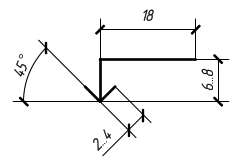 Рисунок 1 – Знак отметки уровня14. Таблицы, используемые в тексте, имеют нумерацию и название. Таблицы, за исключением таблиц приложений, следует нумеровать арабскими цифрами сквозной нумерацией.Название таблицы, при его наличии, должно отражать ее содержание, быть точным, кратким. Название следует помещать над таблицей слева без абзацного отступа в одну строку с ее номером через тире.Таблица 5 - Коэффициенты первоначального и остаточного разрыхления грунтаНа все таблицы документа должны быть приведены ссылки в тексте документа, при ссылке следует писать слово "таблица" с указанием ее номера. Все формулы, если их в тексте документа более одной, нумеруют арабскими цифрами в пределах раздела. Номер формулы состоит из номера раздела и порядкового номера формулы, разделенных точкой. Допускается нумерация формул в пределах всего документа. Номер указывают с правой стороны листа на уровне формулы в круглых скобках, например: 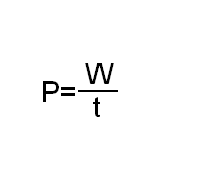 						,         (3.1)где P – мощность, Вт; W – работа, Дж; t – время совершения работы, с.Иллюстрационный материал, таблицы, фотографии, текст вспомогательного характера,  могут быть оформлены в виде приложений. Приложения оформляются как продолжение документа на последующих его листах. Каждое приложение должно начинаться с нового листа, иметь тематический заголовок (при необходимости), который записывают симметрично относительно текста с прописной буквы отдельной строкой. В тексте документа на все приложения должны быть даны ссылки. Приложения располагают в порядке ссылок на них в тексте документа.Приложения обозначают заглавными буквами русского алфавита, начиная с А, за исключением букв Ё, З, Й, О, Ч, Ь, Ы, Ъ. После слова "Приложение" следует буква, обозначающая его последовательность. В тексте документа не допускается:применять индексы стандартов (ГОСТ, СТ СЭВ, ОСТ, СПДС и др.) без регистрационного номера;сокращать слова в тексте (исключение составляют общепринятые в русском языке и установленные соответствующими государственными стандартами сокращения).Условные буквенные обозначения величин, а также условные графические обозначения должны соответствовать обозначениям, установленным государственными стандартами. В тексте перед обозначением дают его пояснение, например: «Временное сопротивление разрыву ƠВ».Не допускается применять в тексте без числовых значений математические знаки: ≤, ≥, ≠, а также знаки: №, %.Математический знак минус ( - ) перед отрицательными значениями величин не ставят, а пишут слово «минус».В тексте документа числа с размерностью следует писать цифрами, а без размерности – словами, например: «Зазор – не более 2 мм», «Окрасить деталь в два слоя».Оформление графической частиГрафическая часть ВКР выполняется на листах формата А1. При необходимости допускается применение формата А2, А3.  Форма, размеры, содержание основных надписей для чертежей устанавливается ГОСТ 2.104-2006 ЕСКД. Основные надписи. Для первого листа текстовых конструкторских документов предусмотрена основная надпись по форме 2 (ГОСТ 2.104-2006).  Для последующих листов текстовых конструкторских документов предусмотрена основная надпись по форме 2а (ГОСТ 2.104-2006). Основные надписи выполняются сплошными и тонкими основными линиями по ГОСТ 2.303-68 ЕСКД. Линии. Располагают основные надписи в правом нижнем углу. Формат А4 располагают только вертикально, основная надпись внизу листа. Спецификация выполняется на отдельных листах формата А4 по ГОСТ 2.106-96 ЕСКД. Текстовые документы. Приложение ГКГБ ПОУ «Минусинский сельскохозяйственный колледж»ОТЗЫВруководителя выпускной квалификационной работыНа выпускную квалификационную работу (проект) обучающегося__________________________________________________________________________________Специальности _______________________________________________________________Тема ВКР______________________________________________________________________________________________________________________________________________________выполнен (а) ___________________________________________________________________________________________________________________________________________________(по теме, предложенной обучающимся; по заявке предприятия)Выполнение и соблюдение графика ВКР (дипломного проектирования)__________________________________________________________________________________Степень применения информационных технологий при дипломном проектировании______________________________________________________________________________________________________________________________________________________Творческая активность ___________________________________________________________________________________________________________________________________________Положительные стороны ВКР__________________________________________________________________________________________________________________________________________________________________Замечания к ВКР __________________________________________________________________________________ВКР рекомендована _____________________________________________________________________________________________________________________________________________(к опубликованию, к внедрению, внедрена, на каком предприятии)Дополнительная информация для ГЭК___________________________________________________________________________________________________________________________________________________________________Оценка _______________________________________________________Руководитель ВКР_______________ ____________ _________________ (должность) (подпись) (инициалы, фамилия)Ф.И.О. рецензента: _________________Должность: _________________Место работы: _________________Приложение ДКГБ ПОУ «Минусинский сельскохозяйственный колледж»РЕЦЕНЗИЯна выпускную квалификационную работу обучающегося__________________________________________________________________________________(Ф.И.О. обучающегося) Специальности _______________________________________________________________На рецензию представлены:расчетно-пояснительная записка на ___________ страницах;комплект документов на ___________ страницах;графическая часть на ___________ листах формата А1.1. Соответствие работы заданию____________________________________________________________________________________________________________________________________________________________________2. Качество оформления документации и использования современныхинформационных технологий______________________________________________________________________________________________________________________________________________________________________3. Актуальность темы, разрабатываемого проекта:______________________________________________________________________________________________________________________________________________________________________4. Выявленные недостатки работы:______________________________________________________________________________________________________________________________________________________________________5. Рекомендации к внедрению:____________________________________________________________________________________________________________________________________________________________________6.Соответствие требованиям, предъявляемым к выпускным работам:По своему объёму и содержанию рецензируемая выпускная квалификационная работа ___________________________________________________________________________________ (Фамилия, Имя, Отчество обучающегося)требованиям, предъявляемым к выпускной квалификационной работе по специальности ______________________________________________________________________________________________________________________________________________________________________(соответствует, не соответствует)Оценка работы ____________________________________РЕЦЕНЗЕНТ ________________ ______________________________(подпись)	(инициалы, фамилия)«____»_________________20___г.Приложение ЕПРОТОКОЛ №заседания государственной экзаменационной комиссии (ГЭК) по защите ВКР от «________»____________20__ г. по специальности ___________________________________________________________________(шифр, наименование специальности)I Состав государственной аттестационной комиссии: 1.1 Председатель ГЭК: ___________________________________________, утвержден Министерством образования Красноярского края от «_____»__________20___ года. 1.2 Состав государственной экзаменационной комиссии по приему выпускных квалификационных работ (дипломных проектов) в соответствии с приказом от № ____ от «___» _______ 20____ г. Председатель ГЭК: _______________________________________________________________________(Фамилия, имя, отчество) (звание, должность, место работы)Члены ГЭК: ____________________________ ___________________________________________________________________________________(Фамилия, имя, отчество) (звание, должность, место работы)__________________________________________________________________________________________________________________________(Фамилия, имя, отчество) (звание, должность, место работы)____________________________ ______________________________________________________________________________________________. (Фамилия имя, отчество) (звание, должность, место работы) Секретарь ГЭК: ___________________________________________________ (Фамилия имя, отчество) (звание, должность, место работы)К защите допущены согласно приказа от «______»____________20__ г. №___________ и графика защиты, утвержденного зам.директора по УР Гуменко И.В. студенты гр._______________ согласно списку:1. 2. 3. Таблица 1 - Ведомость оценки защиты выпускной квалификационной работы по специальности _____________________________________________________________________________________(шифр, наименование специальности)Таблица 2 - Ведомость итоговой оценки выпускной квалификационной работы1.Студент __________________________________________________ защитил ВКР по специальности ______________________________________________________________ с оценкой _______________ Государственная  экзаменационная комиссия решает:Присвоить _____________________________________________ квалификацию  _______________ выдать диплом Государственного образца2.Студент__________________________________________________ защитил ВКР по специальности ______________________________________________________________ с оценкой _______________ Государственная  экзаменационная комиссия решает:Присвоить _____________________________________________ квалификацию  _______________ выдать диплом Государственного образца3.Студент__________________________________________________ защитил ВКР по специальности ______________________________________________________________ с оценкой _______________ Государственная  экзаменационная комиссия решает:Присвоить _____________________________________________ квалификацию  _______________ выдать диплом Государственного образца4.Студент__________________________________________________ защитил ВКР по специальности ______________________________________________________________ с оценкой _______________ Государственная  экзаменационная комиссия решает:Присвоить _____________________________________________ квалификацию  _______________ выдать диплом Государственного образца5.Студент__________________________________________________ защитил ВКР по специальности ______________________________________________________________ с оценкой _______________ Государственная  экзаменационная комиссия решает:Присвоить _____________________________________________ квалификацию  _______________ выдать диплом Государственного образца6.Студент__________________________________________________ защитил ВКР по специальности ______________________________________________________________ с оценкой _______________ Государственная  экзаменационная комиссия решает:Присвоить _____________________________________________ квалификацию  _______________ выдать диплом Государственного образцаПриложение ЖКГБ ПОУ «Минусинский сельскохозяйственный колледж»ОТЧЕТпредседателя государственной экзаменационной комиссии (ГЭК) за 20__годпо специальности _____________________________________Минусинск,  20___ гI Состав государственной аттестационной комиссии: 1.1 Председатель ГЭК: ___________________________________________, утвержден Министерством образования Красноярского края от «_____»__________20___ года. 1.2 Состав государственной экзаменационной комиссии по приему выпускных квалификационных работ (дипломных проектов) в соответствии с приказом от № ____ от «___» _______ 20____ г. Председатель ГЭК: _______________________ _______________________________________                                     (Фамилия, имя, отчество) (звание, должность, место работы)Члены ГЭК: ____________________________ ________________________________________;      (Фамилия, имя, отчество) (звание, должность, место работы)       ____________________________ _________________________________________;                (Фамилия, имя, отчество) (звание, должность, место работы) _____________________________________________________________________               (Фамилия имя, отчество) (звание, должность, место работы) Секретарь ГЭК: __________________________________________________________________.                                       (Фамилия имя, отчество) (звание, должность, место работы)II Характеристика общего уровня подготовки выпускников ______________________________________________________________________________________Ш Анализ результатов защит выпускных квалификационных работ ______________________________________________________________________________________ IV Недостатки в подготовке обучающихся данной специальности ____________________________________________________________________________________________________________________________________________________________________________ V Замечания и предложения председателя ГЭК по улучшению качества подготовки выпускников ____________________________________________________________________________________________________________________________________________________________________________ Результаты государственной итоговой аттестации выпускников 20_/20_ учебного года обсуждены на совете филиала (отделения) протокол от «___»_________20_ г. №____ (выписка из решения совета прилагается). Председатель ГЭК _________ _________________________(подпись) (инициалы, фамилия) Заведующий филиалом (отделением) ________ ________________ (подпись)(инициалы, фамилия) Заместитель директора по учебной работе ________ _____________ (подпись) (инициалы, фамилия) . «___» _____________ 20___ гПриложение ИКГБ ПОУ «Минусинский сельскохозяйственный колледж»Результаты государственной итоговой аттестации выпускников по специальности___________________________________________________Председатель ГЭК______________        ____________________________(подпись)                             (инициалы, фамилия)Заведующий отделением ________        _____________________________(подпись)                              (инициалы, фамилия)Заместитель директорапо учебной работе ___________________________________________                 (подпись)                       (инициалы, фамилия)«___» _____________ 20___ г.1. ПАСПОРТ  ПРОГРАММЫ  государственной  итоговой аттестации 42. результаты  освоения  ПРОГРАММЫ  ПОДГОТОВКИ специалистов среднего звена103. СТРУКТУРА  и  содержание  государственной итоговой  аттестации124. условия  реализации  государственной  итоговой аттестации185. оценка результатов  государственной  итоговой аттестации20ПРИЛОЖЕНИЯ21Место проведенияВид государственной итоговой аттестацииДни консультацийДата проведенияМинусинский сельскохозяйственный колледж,кабинет спецдисциплинвыполнение выпускной квалификационной работы (дипломный проект)на очном отделении - с 20.05. 2019 по  15.06. 2019г., на заочном отделении – с 20.05. 2019 по  15.06. 2019г.на очном отделении - с17.06.2019 по 29.06.2019; на заочном отделении – с с17.06.2019 по 29.06.2019;КодНаименование результата обученияПК 1.1.Организовывать и производить приемку сырья.ПК1.2.Контролировать качество поступившего сырья.ПК 1.3.Организовывать и осуществлять хранение сырья.ПК 1.4.Организовывать и осуществлять подготовку сырья к переработке.ПК 2.1. Контролировать соблюдение требований к сырью при производстве хлеба и хлебобулочных изделий.ПК 2.2. Организовывать и осуществлять технологический процесс изготовления полуфабрикатов при производстве хлеба и хлебобулочных изделий.ПК 2.3.Организовывать и осуществлять технологический процесс производства хлеба и хлебобулочных изделий.ПК 2.4.Обеспечивать эксплуатацию технологического оборудования хлебопекарного производства.ПК 3.1. Контролировать соблюдение требований к сырью при производстве кондитерских изделий.ПК 3.2. Организовывать и осуществлять технологический процесс производства сахаристых кондитерских изделий.ПК 3.3.Организовывать и осуществлять технологический процесс производства мучных кондитерских изделий.ПК 3.4.Обеспечивать эксплуатацию технологического оборудования при производстве кондитерских изделий.ПК 4.1. Контролировать соблюдение требований к качеству сырья при производстве различных видов макаронных изделий.ПК 4.2. Организовывать и осуществлять технологический процесс производства различных видов макаронных изделий.ПК 4.3. Обеспечивать эксплуатацию технологического оборудования при производстве различных видов макаронных изделий.ПК 5.1.Участвовать в планировании основных показателей производства.ПК 5.2.Планировать выполнение работ исполнителями.ПК 5.3.Организовывать работу трудового коллектива.ПК 5.4.Контролировать ход и оценивать результаты выполнения работ исполнителями.ПК 5.5.Вести утвержденную учетно-отчетную документацию.ДК 1.1.Отработка практических навыков при выполнении лабораторных работ и практических занятий по контролю качества поступившего сырьяДК 2.1.Отработка практических навыков при выполнении лабораторных работ и практических занятий по ведению процесса изготовления хлеба и хлебобулочных изделий, эксплуатации и обслуживания технологического оборудования.ДК 3.1.  Усиление знаний и умений по технологическим процессам производства сахаристых кондитерских изделий, отработка практических навыков при выполнении лабораторных работ и практических занятий.ДК 3.2.  Усиление знаний и умений по технологическим процессам производства мучных кондитерских изделий, отработка практических навыков при выполнении лабораторных работ и практических занятий.ОК 1.Понимать сущность и социальную значимость своей будущей профессии, проявлять к ней устойчивый интерес.ОК 2.Организовывать собственную деятельность, выбирать типовые методы и способы выполнения профессиональных задач, оценивать их эффективность и качество.ОК 3.Принимать решения в стандартных и нестандартных ситуациях и нести за них ответственность.ОК 4.Осуществлять поиск и использование информации, необходимой для эффективного выполнения профессиональных задач, профессионального и личностного развития.ОК 5.Использовать информационно-коммуникационные технологии в профессиональной деятельности.ОК 6.Работать в коллективе и команде, эффективно общаться с коллегами, руководством, потребителями.ОК 7.Брать на себя ответственность за работу членов команды (подчиненных), результат выполнения заданий.ОК 8. Самостоятельно определять задачи профессионального и личностного развития, заниматься самообразованием, осознанно планировать повышение квалификации.ОК 9. Ориентироваться в условиях частой смены технологий в профессиональной деятельности.Наименование разделовТребования к содержанию и рекомендации по выполнениюРекомендуемое количество страниц Рекомендуемый объем часов на выполнениеКоличество часов на консультации12345Титульный листТитульный лист является первой страницей ВКР и служит источником информации, для обработки и поиска документа. Выполняется на листах формата А4, форма титульного листа представлена в приложении А. 1ЗаданиеЗадание является вторым листом текстового документа. Оно выдается руководителем и содержит сведения, необходимые для выполнения работы (проекта). Форма задания представлена в приложении А.2СодержаниеСодержание помещается перед введением, в него включают номера и наименования разделов и подразделов, с указанием номеров листов (страниц).11Введение Во введении следует четко и убедительно обосновать актуальность, новизну и практическую значимость темы.При выполнении исследовательской работы во введении формулируется проблема, которую студент должен решить в данной работе, определяются цели и задачи исследования, предмет и объект, методы исследования.Не более 5-ти1711 Теоретическая часть В теоретической части дается теоретическое освещение темы на основе анализа имеющейся литературы: определяются объект и предмет ВКР, круг рассматриваемых проблем, обосновывается выбор применяемых методов.Не более 10-ти5842 Практическая частьПрактическая часть может быть представлена методикой, расчетами, анализом экспериментальных данных, продуктом творческой деятельности в соответствии с видами профессиональной деятельности.Не более 30-ти5842 Практическая частьМежду теоретической и практической частями  необходимы смысловые связки, чтобы текст ВКР был логично выстроен и не содержал разрывов в изложении материала.Необходимо формулировать по каждой части краткие выводы.Выводы и предложенияЗаключение должно содержать краткие выводы по результатам выпускной квалификационной работы, отражающим новизну и практическую значимость работы, предложения по использованию ее результатов.Заключение должно содержать только те выводы, которые согласуются с целью работы, сформулированной в разделе «Введение» и должны быть изложены таким образом, чтоб их содержание было понятно без чтения текста работы. Выводы формулируются по пунктам так, как они должны быть оглашены в конце доклада на защите ВКР.Именно здесь в концентрированной форме закрепляется так называемое «выводное знание», являющееся новым по отношению к исходному материалу, и именно оно выносится на рассмотрение государственной экзаменационной комиссии. Соответственно, данные выводы и предложения должны быть четкими, понятными и доказательными, логически вытекать из содержания разделов работы. На их основе у членов аттестационной комиссии должно сформироваться целостное представление о содержании, значимости и ценности выполненной работы.Не более 3 -х91Список использованной литературыСписок источников и использованной литературы должен быть выполнен в соответствии с ГОСТ 7.1 - 2003 «Библиографическое описание документа. Общие требования и правила составления»11ПриложенияВ приложении помещают материал вспомогательного характера, который нецелесообразно включать в основную часть текстового документа. Например, расчеты вспомогательного характера, таблицы и т.д.В приложениях могут быть приведены:– технологические карты усовершенствованных обучающимся технологических процессов в соответствие с темой квалификационной работы и используемые или предлагаемые для использования на предприятии (организации, объединении), где обучающийся проходил преддипломную практику;– презентация или презентации в форме PowerPoint, записанная на оптический диск (CD-R).Итого (без приложений)Итого (без приложений)5314410размер – 18;начертание – Обычный                              для наименования разделовразмер – 16;начертание – Обычный                              для наименования подразделовразмер – 14;  начертание – Обычныйдля остальных словВид грунтаКоэффициент первоначального разрыхленияКоэффициент остаточного разрыхленияГлина жирная 1,24-1,301,04-1,07Растительный грунт 1,20-1,251,03-1,04№ п/пФИОУмение четко, конкретно и ясно доложить содержание ВКРОценка результатов сформированных компетенций в ходе защиты ВКРУмение в докладе сделать выводы по работеЗадаваемые вопросыУмение четко, ясно, технически грамотным языком отвечать на вопросы, отстаивать принятые решенияИтоговая оценка защиты ВКР№ п/пФИООтзыв руководителяОценка рецензентаИтоговая оценка защиты ВКРИтоговая оценка ВКРУровень освоения компетенцийПредседатель Государственной экзаменационной комиссииСекретарь Государственной экзаменационной комиссииЧлены Государственной экзаменационной комиссииЧлены Государственной экзаменационной комиссииПоказателиВсегоВсегоФорма обучения/ заочнаяФорма обучения/ заочнаяФорма обучения/ заочнаяФорма обучения/ заочнаяПоказателичел.%очнаяочнаяочнаяочнаяПоказателичел.%бюджетбюджетдоговордоговорПоказателичел.%чел.%чел.%1 Допущено к ГИА2 Сдали ГИА:3.Сдали ГИА с оценкой:- отлично- хорошо- удовлетворительно-неудовлетворительно4 Количество ВР/ДП, выполненных:4.1 по темам, предложенными студентами;4.2 по заявкам предприятий5 Количество ДР/ДП, рекомендованных:5.1 к опубликованию5.2 к внедрению5.3 внедренных6. Количество дипломов защищенных с использованием компьютерных технологий7. Количество дипломов с отличием